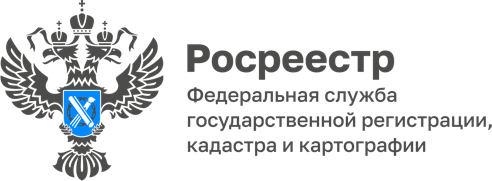 ПРЕСС-РЕЛИЗ23.03.2023Вопрос-ответ Государственная регистрация арестов на основании судебных актов и постановлений судебных приставов-исполнителей о наложении ареста на имущество должника. Вопрос задает жительница с. Глубокое Наталья Н.: «Хочу купить дом в селе соседнего района, но есть подозрение, что там не все чисто по документам. Как не нарваться на, к примеру, арестованное имущество?»На вопрос отвечает Маклаков  Сергей  Владимирович, начальник  межмуниципального Завьяловского отдела Управления Росреестра по Алтайскому краю:Не волнуйтесь, если ваша сделка проходит по всем правилам, вы защищены от подобных вещей. Понятие «арест имущества» предполагает, что теперь собственник не может распоряжаться определенным имуществом по своему усмотрению, т.е. не может продать, подарить, обменять и т.д.Важно отметить, что согласно российскому законодательству наложить арест на имущество или вынести решение о запрете на совершение сделок с ним могут судебные органы, судебные приставы-исполнители, налоговые органы, а также уполномоченные лица правоохранительных органов в рамках уголовного преследования. Уполномоченные лица Росреестра по поступившим решениям вышеназванных органов проводят государственную регистрацию ограничений арестов (запретов), вносят записи в Единый государственный реестр недвижимости (ЕГРН) о невозможности распоряжения имуществом самим правообладателем и/или невозможности осуществлять определенные регистрационные действия органу регистрации прав. Таким образом, проведение сделок с таким имуществом становится невозможно.Обратите внимание, перед совершением сделки с недвижимостью, важно запросить Выписку из ЕГРН о характеристиках объекта. Об Управлении Росреестра по Алтайскому краюУправление Федеральной службы государственной регистрации, кадастра и картографии по Алтайскому краю (Управление Росреестра по Алтайскому краю) является территориальным органом Федеральной службы государственной регистрации, кадастра и картографии (Росреестр), осуществляющим функции по государственной регистрации прав на недвижимое имущество и сделок с ним, по оказанию государственных услуг в сфере осуществления государственного кадастрового учета недвижимого имущества, землеустройства, государственного мониторинга земель, государственной кадастровой оценке, геодезии и картографии. Выполняет функции по организации единой системы государственного кадастрового учета и государственной регистрации прав на недвижимое имущество, инфраструктуры пространственных данных РФ. Ведомство осуществляет федеральный государственный надзор в области геодезии и картографии, государственный земельный надзор, государственный надзор за деятельностью саморегулируемых организаций кадастровых инженеров, оценщиков и арбитражных управляющих. Подведомственное учреждение Управления - филиал ФГБУ «ФКП Росреестра» по Алтайскому краю. Руководитель Управления, главный регистратор Алтайского края - Юрий Викторович Калашников.Контакты для СМИПресс-служба Управления Росреестра по Алтайскому краюКорниенко Оксана +7 (3852) 29 17 4422press_rosreestr@mail.ruwww.rosreestr.ru656002, Барнаул, ул. Советская, д. 16